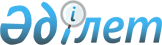 О внесении изменений и дополнений в приказ Министра внутренних дел Республики Казахстан от 25 декабря 2018 года № 938 "Об утверждении стандарта государственной услуги "Выдача и продление разрешений трудовым иммигрантам"Приказ Министра внутренних дел Республики Казахстан от 19 апреля 2019 года № 317. Зарегистрирован в Министерстве юстиции Республики Казахстан 26 апреля 2019 года № 18591
      ПРИКАЗЫВАЮ:
      1. Внести в приказ Министра внутренних дел Республики Казахстан от 25 декабря 2018 года № 938 "Об утверждении стандарта государственной услуги "Выдача и продление разрешений трудовым иммигрантам" (зарегистрирован в Реестре государственной регистрации нормативных правовых актов за № 18042, опубликован 14 января 2019 года в информационно-правовой системе "Әділет", следующие изменения и дополнения:
      в Стандарте государственной услуги "Выдача и продление разрешений трудовым иммигрантам", утвержденного указанным приказом:
      пункт 3 изложить в следующей редакции:
      "3. Государственная услуга оказывается территориальными подразделениями Министерства (далее – услугодатель):
      Прием документов и выдача результата оказания государственной услуги осуществляется через:
      1) услугодателю;
      2) некоммерческое акционерное общество "Государственная корпорация "Правительство для граждан" (далее – Государственная корпорация);
      3) веб-портал "электронного правительства" (далее – портал): www.egov.kz – при продлении разрешений трудовым иммигрантам."
      пункты 4, 5 и 6 изложить в следующей редакции:
      "4. Сроки оказания государственной услуги:
      со дня сдачи пакета необходимых документов услугодателю, в Государственную корпорацию – 1 (один) рабочий день;
      максимально допустимое время ожидания для сдачи пакета документов услугодателю – 20 (двадцать) минут, в Государственную корпорацию – 15 (пятнадцать) минут;
      максимально допустимое время обслуживания – 20 (двадцать) минут, в Государственной корпорации – 20 (двадцать) минут;
      при обращении через портал – 30 (тридцать) минут.
      5. Форма оказания государственной услуги: электронная (частично автоматизированная) и (или) бумажная.
      6.Результатом оказания государственной услуги является выдача и продление разрешений трудовым иммигрантам (далее – разрешения) согласно приложению 1 и 1-1 к настоящему Стандарту государственной услуги либо мотивированный ответ об отказе в оказании государственной услуги в случаях и по основаниям, предусмотренным пунктом 10 настоящего стандарта государственной услуги.
      Форма предоставления результата оказания государственной услуги: электронная и (или) бумажная.
      При обращении через портал для продления разрешений трудовым иммигрантам в "личный кабинет" услугополучателя в форме электронного документа направляется разрешение трудового иммигранта, который распечатывается на бумажном носителе."
      пункт 8 дополнить подпунктом 3) следующего содержания:
      "8. График работы:
      3) портала - круглосуточно, за исключением технических перерывов в связи с проведением ремонтных работ (при обращении услугополучателя после окончания рабочего времени, в выходные и праздничные дни, согласно трудовому законодательству Республики Казахстан, выдача результатов оказания государственной услуги осуществляется следующим рабочим днем)."
      пункт 9 изложить в следующей редакции:
      "9. Перечень документов, необходимых для оказания государственной услуги при обращении услугополучателя (граждан стран, с которыми Республикой Казахстан заключены соглашения о безвизовом порядке въезда и пребывания, предусматривающие возможность пребывания в Республике Казахстан без виз сроком не менее трех месяцев) к услугодателю либо в Государственную корпорацию:
      1) заявление-анкету о выдаче (продлении) разрешения трудовому иммигранту по форме согласно приложению 2 к настоящему стандарту государственной услуги;
      2) копию квитанции об уплате предварительного платежа по индивидуальному подоходному налогу (оригинал предоставляется для сверки);
      3) копию документа удостоверяющего личность с отметкой о пересечении Государственной границы (оригинал предоставляется для сверки);
      4) медицинскую справку по форме № 086/у, утвержденную приказом исполняющего обязанности Министра здравоохранения Республики Казахстан от 23 ноября 2010 года № 907 "Об утверждении форм первичной медицинской документации организаций здравоохранения" (зарегистрирован в Реестре государственной регистрации нормативных правовых актов за № 6697);
      5) справку о прохождении дактилоскопирования и фотографирования – по форме согласно приложению 3 к настоящему стандарту государственной услуги (при наличии сведений о получении трудового разрешения иммигрантом в течении предыдущего календарного года дактилоскопирование и фотографирование не производится).
      6) копию медицинской страховки (оригинал предоставляется для сверки);
      Для продления разрешения услугополучатель лично представляет по месту временной регистрации на территории Республики Казахстан следующие документы:
      услугодателю либо в Государственную корпорацию:
      1) документы, указанные в подпунктах 1), 2) пункта 9 к настоящему стандарту государственной услуги;
      2) ранее выданное разрешение трудовому иммигранту;
      3) копию трудового договора, составленного между работодателем и иммигрантом в соответствии с Трудовым Кодексом Республики Казахстан;
      4) копию медицинской страховки (оригинал предоставляется для сверки);
      через портал:
      1) заполнить заявление-анкету о продлении разрешения трудовому иммигранту в электронной форме;
      2) оплатить предварительный платеж по индивидуальному подоходному налогу через платежный шлюз "электронного правительства";
      3) внести номер ранее выданного разрешения трудовому иммигранту;
      4) внести сведения и номер медицинской страховки;
      5) удостоверить электронно-цифровой подписью услугополучателя.
      6) электронный запрос, удостоверенный электронной цифровой подписью услугополучателя, и электронной цифровой подписью работодателя, давшего согласие на продление разрешения трудовому иммигранту.
      пункт 14 изложить в следующей редакции:
      "14. Адреса мест оказания государственной услуги размещены на:
      1) интернет-ресурсе Министерства – www.mvd.gov.kz в разделе "О министерстве", подразделе "Веб-ресурсы структурных подразделений Министерства внутренних дел Республики Казахстан";
      2) интернет-ресурсе Государственной корпорации: www.gov4c.kz;
      3) портала – www.egov.kz."
      дополнить пунктом 17 следующего содержания:
      "17. Услугополучатель получает государственную услугу в электронной форме через портал при наличии ЭЦП."
      дополнить приложением 1-1 согласно приложению, к настоящему приказу.
      2. Комитету миграционной службы Министерства внутренних дел Республики Казахстан в установленном законодательством Республики Казахстан порядке обеспечить:
      1) государственную регистрацию настоящего приказа в Министерстве юстиции Республики Казахстан;
      2) в течение десяти календарных дней со дня государственной регистрации настоящего приказа направление его на государственном и русских языках в Республиканское государственное предприятие на праве хозяйственного ведения "Республиканский центр правовой информации" Министерства юстиции Республики Казахстан для официального опубликования и включения в Эталонный контрольный банк нормативных правовых актов Республики Казахстан;
      3) размещение на официальном интернет-ресурсе Министерства внутренних дел Республики Казахстан;
      4) в течение десяти рабочих дней после государственной регистрации настоящего приказа в Министерстве юстиции Республики Казахстан представление в Юридический департамент Министерства внутренних дел Республики Казахстан сведений об исполнении мероприятий, предусмотренных подпунктами 1), 2) и 3) настоящего пункта.
      3. Контроль за исполнением настоящего приказа возложить на курирующего заместителя министра внутренних дел Республики Казахстан и Комитет миграционной службы Министерства внутренних дел Республики Казахстан (Кабденов М.Т.).
      4. Настоящий приказ вводится в действие по истечении десяти календарных дней после дня его первого официального опубликования.
      "СОГЛАСОВАНО"
Министерство цифрового развития, 
оборонной и аэрокосмической промышленности 
Республики Казахстан                           РАЗРЕШЕНИЕ № <Номер разрешения ИС МП>
             На осуществление трудовой деятельности иностранцев у физических лиц
      Ф.И.О: <фамилия, имя, отчество иностранца на латинице>
      № паспорта: <серия и номер паспорта иностранца>
      Гражданство: <гражданство иностранца>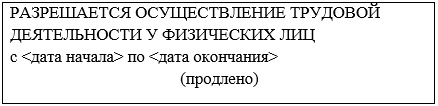                                 <Дата выдачи разрешения>
					© 2012. РГП на ПХВ «Институт законодательства и правовой информации Республики Казахстан» Министерства юстиции Республики Казахстан
				
      Министр внутренних дел
Республики Казахстан
генерал-майор полиции 

Е. Тургумбаев
Приложение
к приказу Министра
внутренних дел
от 19 апреля 2019 года № 317Приложение 1-1
к стандарту государственной услуги
"Выдачи и продления
разрешений трудовым иммигрантам"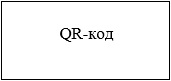 
СПРАВКА ДЕЙСТВИТЕЛЬНА ПРИ ПРЕДЪЯВЛЕНИИ НАЦИОНАЛЬНОГО ПАСПОРТА